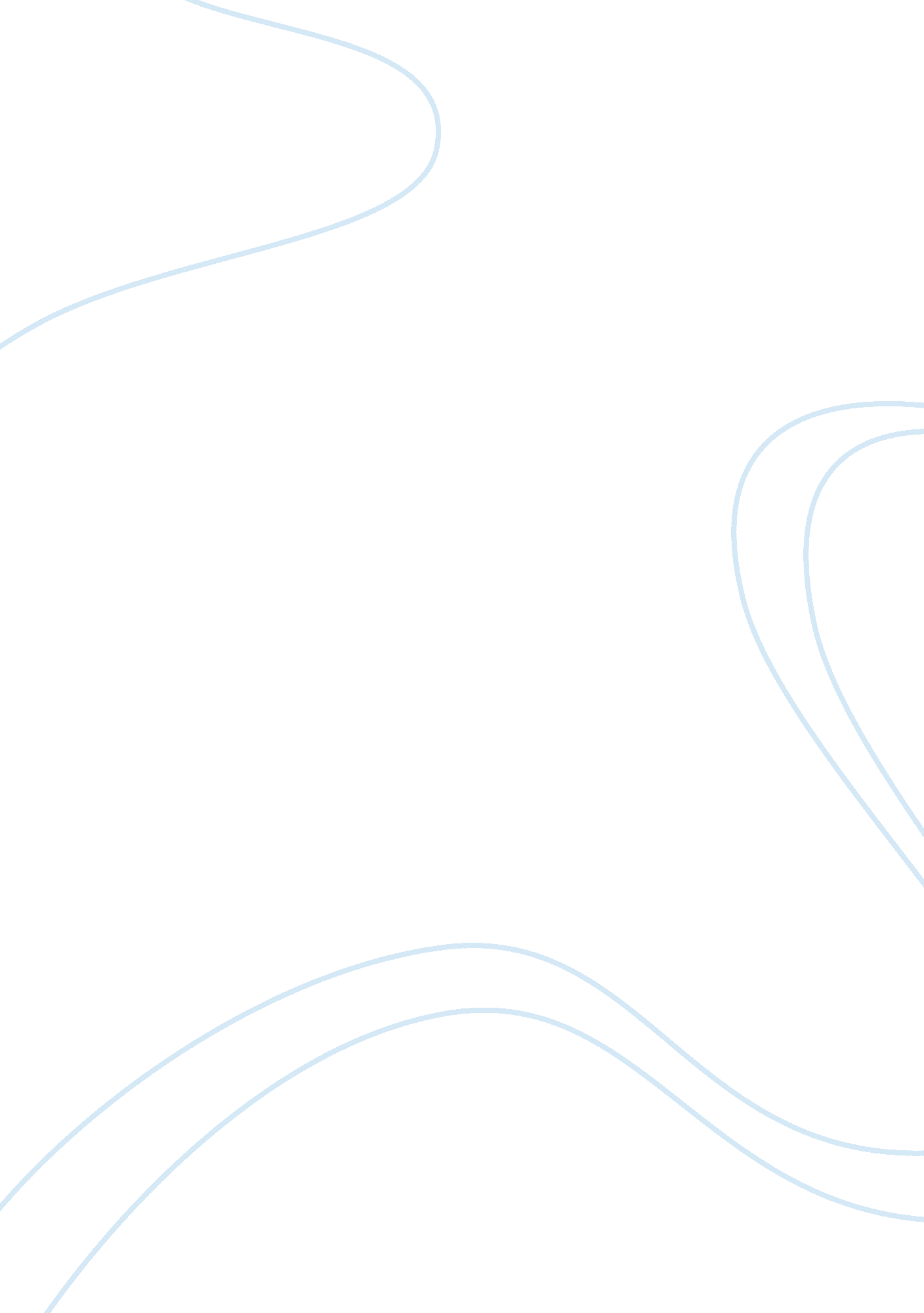 The andromeda strain movie review sampleEnvironment, Disaster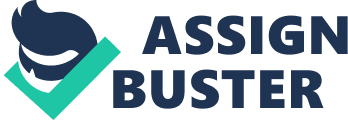 Synopsis An army space capsule brought back something to earth, a virus, a toxin, which is a live micro organism that killed many people in a town in New Mexico, the organism also killed the soldiers who were in the crash site. They all died in very unusual reason or have killed themselves because of the pain, but that did not affect an old man and a baby. Scientists are eager to find out the reasons behind this unusual event and how to stop this micro organism from spreading a worldwide catastrophe. Microbes in the movie Microbes were used in the movie as the main reason of potential global catastrophe, which the story revolves. It has become the subject, which triggered the viewer’s imagination on how come it did not kill the old man and the infant after massive deaths in this town. The microbe became the reason behind the story’s highlights. Specific use of microbe in the movie There was a dying monkey scene in the movie, and as a subject of experimentation, the monkey died after few seconds of being exposed to the microbe. This scene portrayed how deadly that microbe was, and how it was able to kill the monkey within a short period of clotting its blood. Movie argument It is possible that there may be an organism that may cause mass killings that was shown in the movie. However, in our present time, scientist would be able to prevent it ahead of time before it happens. On the other hand, it may also be a valid movie because it shows how the scientists were able to find a solution by creating an antidote, which served as a weapon. References The Andromeda Strain (1971) - IMDb. (n. d.). Retrieved from http://www. imdb. com/title/tt0066769/ 